Opakování:Do které skupiny prvků patří chlor?Jaké vlastnosti má chlor?V jaké nejznámější sloučenině je chlor vázaný v přírodě?Uveďte příklady použití chloru.Praktická část:Pomůcky a chemikálie:Kádinka 100 ml, 2 uhlíkové elektrody, spojovací vodiče, plochá baterie, 10% roztok NaCl, fenolftalein, jodidoškrobový papírekPostup: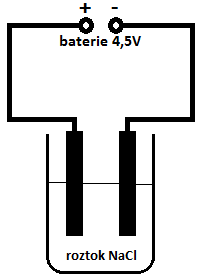 Do kádinky nalijte asi 75 ml roztoku NaCl.Sestavte aparaturu podle schématu. Baterii nepřipojujte a nechte si aparaturu zkontrolovat vyučujícím.Zapojte baterii. Elektroda připojená ke kladnému pólu baterie je ANODA = kladná elektroda. Elektroda připojená k zápornému pólu je KATODA = záporná elektroda. Pozorujte a popište dění v okolí elektrod.Proud nechte procházet asi 10 min. Poté odpojte baterii.Proveďte důkazy produktů:Na anodě vzniká chlor. Ponořte do blízkosti anody jodidoškrobový papírek. Pozorujte barevnou změnu.Na katodě vzniká vodík a hydroxid sodný. Hydroxid sodný dokažte přidáním kapky fenolftaleinu. Pozorujte barevnou změnuZávěr:Co pozorujete u obou elektrod v průběhu průchodu elektrického proudu roztokem?Jak se zbarví jodidoškrobový papírek po ponoření do roztoku?Toto zbarvení je důkazem	Jak se zbarví fenolftalein?Toto zbarvení je důkazem	Jakým dalším způsobem poznáte vznik chloru?Školní rok:Příprava chloruTřída:Datum:Jméno a příjmení                                                               Protokol č.Spolupracoval:Spolupracoval: